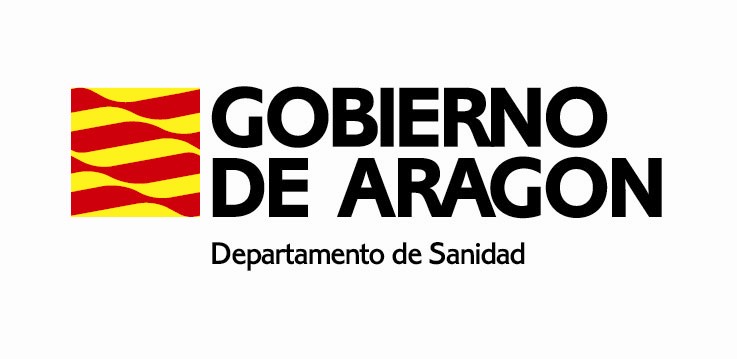 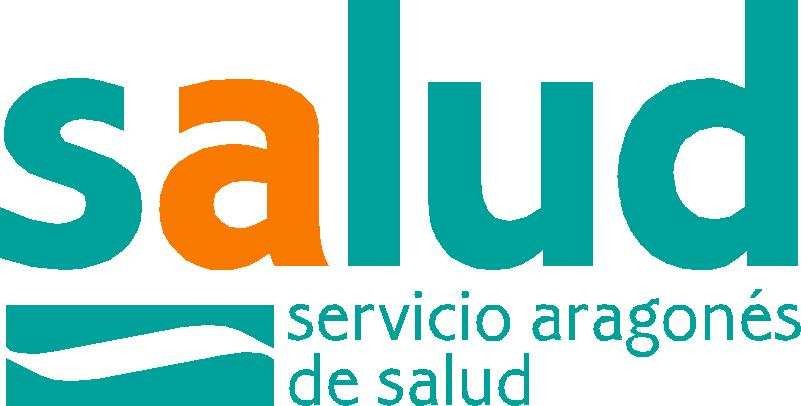 APELLIDOS:  	NOMBRE:	D.N.I.:  	DOMICILIO:	TELÉFONO:  	LOCALIDAD:	PROVINCIA:  	DISTRITO POSTAL:	.EXPONE: Que habiendo superado el proceso selectivo para el acceso a plazas de la categoría	convocadas por	, de la Dirección Gerencia del Servicio Aragonés de Salud y de acuerdo con lo dispuesto en la Convocatoria, adjunto se remite la siguiente documentación:Fotocopia del D.N.I. o pasaporteFotocopia compulsada del título exigidoDeclaración jurada o promesa de no haber sido separado del servicio mediante expediente disciplinario de ninguna Administración Pública en los seis años anteriores a la convocatoria, ni hallarse inhabilitado para el ejercicio de funciones públicas.Certificación expedida por personal facultativo del Sistema Nacional de Salud, que acredita la capacidad funcional.Certificación negativa del Registro Central de delincuentes sexuales, según determina el artículo 13 de la Ley Orgánica 1/1996, de 15 de enero, de protección jurídica del menor, de modificación parcial del Código Civil y de la Ley de Enjuiciamiento Civil, en su redacción aportada en la Ley 26/2015, de 28 de julio, de modificación del sistema de protección a la infancia y a la adolescencia.En Zaragoza a	de 202Firma:  	DIRECTOR GERENTE DEL SERVICIO ARAGONÉS DE SALUDPza. de la Convivencia, 2 – 50017 - ZARAGOZA.